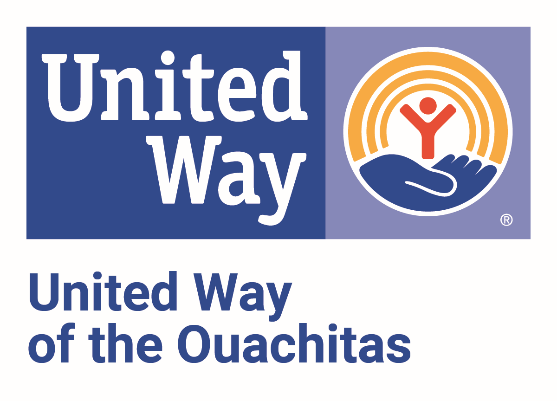 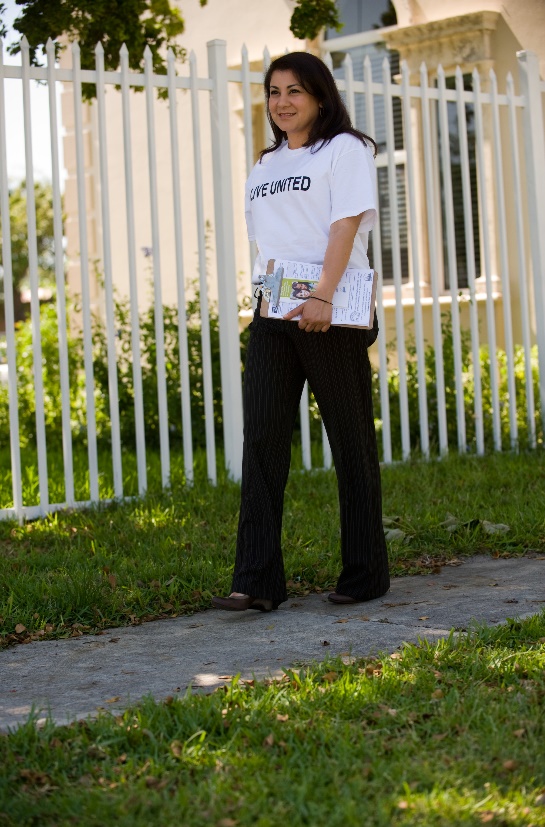 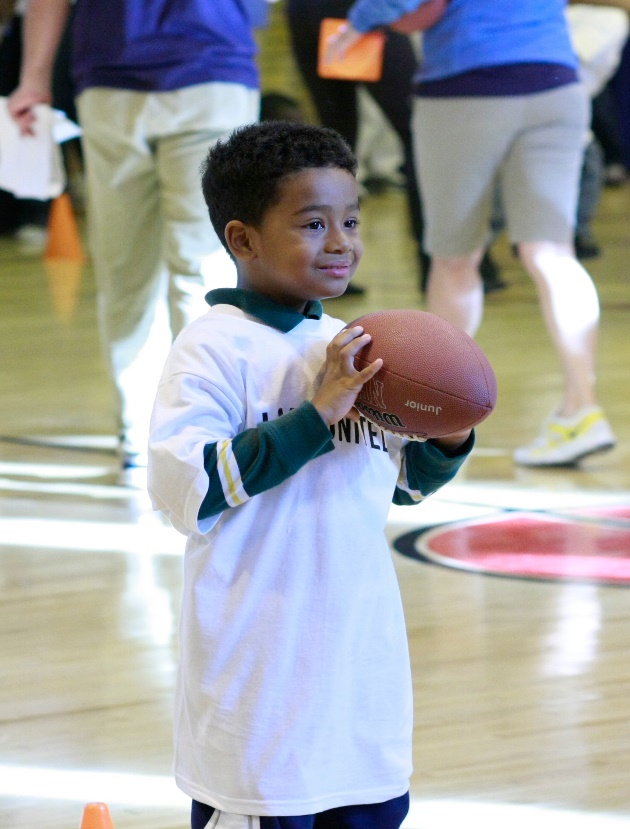 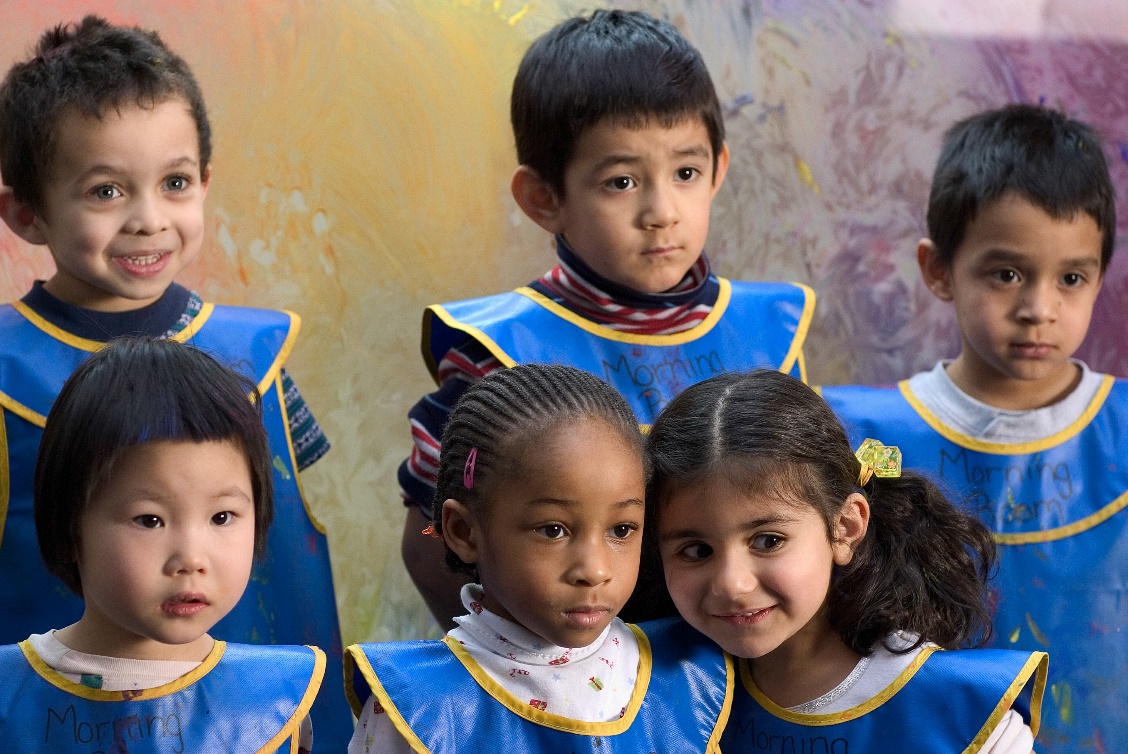                             A MESSAGE FROM OUR CAMPAIGN CHAIR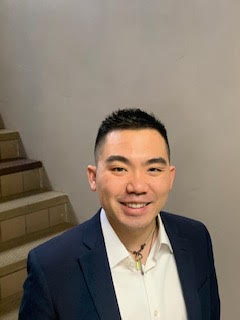 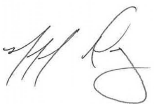 Michael Dangexp Realty                     2022 Campaign ChairUNITED WAY CAMPAIGN BASICSWhat is a Workforce Campaign?During a workforce campaign, CEOs and campaign coordinators encourage employees to give to United Way of the Ouachitas. They motivate people to give by educating them about the needs in the community and asking them to participate in company activities. What’s My Role as a Campaign Coordinator?Learn about United Way of the Ouachitas. Please call theUnited Way office if you have any questions or need assistance. Recruit and coordinate a team of company volunteers to help you run the campaign.Make a personal gift to United Way of the Ouachitas.Promote the campaign throughout your organization and ask everyone to give.Coordinate the distribution and collection of campaign materialsand pledges.Prepare and submit a final report packet and pledge forms. Thank ALL campaign participants. Who Can Help Me Run a Successful Campaign?	Your Campaign Team Member will be your main United Waycontact during the busy campaign season from August toDecember. A Team Member is responsible for personally contacting and securing corporate contributions and/oremployee contributions from each of their assigned accounts. The Resource Development Director is a full-time United Way of the Ouachitas staff member who is available year-round to assist with workplace campaigns, call 501.623.2505.How Do I Achieve Maximum Participation In My Campaign?Publicize your efforts in as many ways as possible. Make sure to utilize communication methods that our colleagues use every day – websites, intranets, internal publications, external publications, media connections, office mail, e-mails, telephone calls and voicemail messages. BEST WAY TO ASK CO-WORKERS TO GIVEDo you know why most people don’t give to United Way?It’s because they weren’t asked. Not everyone will be able to attend the Campaign Kick-off, so it’s important to follow up with employees. Although it can be difficult to ask your co-workers for money – especially to increase their support – remember that people feel good about helping others. As your colleagues better understand the work of United Way and how their contribution impacts their community, they become more generous. Quick tips that make asking for a pledge easier:Know the facts.Read the background materials carefully. The more you know about United Way, the easier your job will be. Prepare a solicitation case. Check out United Way’s website at www.unitedwayouachitas.org for facts that make a compelling case for giving.Call on co-workers you know first. Approaching people you know well allows you to be more relaxed and comfortable as you refine your presentation skills. The positive responses you’ll get will boost your confidence. Make personal contact.People give to people. Set up face-to-face meetings to ask for a pledge. It’s best not to just leave pledge forms on someone’s desk. Be positive. Explain the benefits of giving to United Way. Stress the importance of each person’s contribution to our community. Emphasize that you’re asking for funds for urgently needed programs to create long-lasting change that prevents problems from happening in the first place. United Way is working to make our communities a better place to live by focusing on Education, Financial Stability, and Health & Safety. Be prepared for questions and concerns. People deserve to know that their money is being used wisely. Review the responses to the most Frequently Asked Questions regarding United Way (see page 10). If you don’t know the answer to a question, call the United Way office and get back to your colleague. Retrieve all pledge cards and say ‘Thank You.’You should collect a pledge card from each employee – whether or not the individual contributes – as a record that each has been solicited. Remember to thank everyone you contacted. Each person’s time and gift are appreciated and a “thank you” is an important part of your efforts. 10 STEPS TO RUNNING A SUCCESSFUL CAMPAIGN1. Involve your CEO:The success of your campaign can be significantly improved based on the commitment and visible involvement of your senior managers and chief executive officer. CEO sample letters are available.2. Recruit and train your campaign committee:Your campaign committee will help you manage your organization’s campaign and communicate with employees. Ask your CEO and/or union leadership to help recruit people for all departments and levels of your organization, and from all company sites. 3. Promote leadership giving:Peer-to-peer solicitation is key to leadership giving. Ask your CEO to appoint an executive to solicit members of the management team for leadership gifts. CEO sample letters are available.4. Recruit campaign representatives:Peer outreach and personal follow-up are proven to be the most effective ways to raise funds. Recruit co-workers as campaign representatives to help you answer colleagues’ questions about United Way. 5. Promote and publicize your campaign:Establishing a financial goal for your campaign is a great way to get people motivated. Your United Way staff contact can provide you materials which get the word out and inform employees about how their contributions can help the community. 6. Hold a kick-off event and employee group meetings:Build enthusiasm for the campaign by asking your CEO to attend a kick-off event and to publicly endorse the campaign. Add impact to your meeting by contacting your Campaign Team Member or Resource Development Director for presentations and to get a speaker. 7. Have fun with your campaign:Fun events can create enthusiasm for the campaign. Use ideas in this handbook, a United Way staff contact can provide an idea book for you or go on the website, www.unitedwayouachitas.org. 8. Follow-up with employees and report results:Midway through the campaign, you should compare last year’s donor list with current contributors to determine who has not yet returned a pledge card. Most people don’t give because they weren’t asked. Collect all triplicate pledge forms whether or not an individual contributes, so you’ll know that everyone has had opportunity to participate. 9. Celebrate success:Thank everyone who has worked on the campaign. Be sure your Campaign Packet is completed with all the information requested and returned to the United Way office. Thank everyone again. The value of generously thanking everyone involved cannot be overemphasized. 10. Get a jump on planning for next year’s campaign:Critique the campaign with your CEO, campaign committee and United Way Resource Development Director. Listening to what people liked, what worked and what didn’t will help your organization plan for next year’s campaign. COMMUNICATING YOUR CAMPAIGNThe most important aspect of your campaign is to get the message out. Plan to talk about or use electronic media to publicize the campaign for a few weeks prior to your campaign kick-off. Repeat the message several times over the course of the campaign. Remember, support from your CEO and department managers is all important. Enlisting and securing their support will send a clear signal to all employees about the importance of participating in the campaign. And most importantly, ask each employee to give. TECHNOLOGYE-mail Send e-mails to inform employees about specific campaign events and functions. Personalize these communications, if possible. Use calendar options to inform employees about the campaign events. Send a CEO letter of support by e-mail to all employees. CEO sample letters are available.Use e-mail or voicemail to answer employee questions. Quick follow-up is very important. Company website and intranet Create a campaign banner ad to run on your company intranet. Post an endorsement letter from your CEO on the company intranet. CEO sample letters are available.Include links to United Way’s website, www.unitedwayouachitas.org on your company website so employees can learn about the impact of United Way in your community.Post information about campaign events, progress reports, and results on company website and intranet. VoicemailSend voicemail reminders to employees.Prepare a special United Way greeting or thank you message. ESTABLISHED COMMUNICATION METHODSHold campaign kick-off meetings.Ensure campaigners contact their assigned employees about the campaign.Use payroll stuffers to inform employees about the campaign.Display posters.Publicize time frames, incentives, contest winners, and campaign results.WHAT YOUR UNITED WAY DONATION DOES   CAMPAIGN AWARDS, PLEDGE CARDS, AND IDEASFAQ’S ABOUT UNITED WAY OF THE OUACHITASSOURCE OF CONTRIBUTIONS AND PLEDGESTO THE 2021 UNITED WAY CAMPAIGN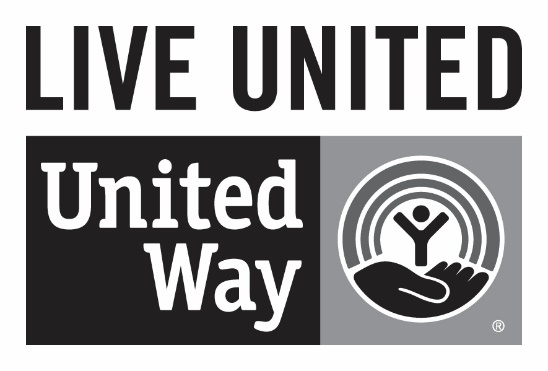 